Guía de trabajo autónomo (plantilla) 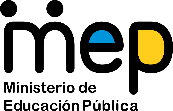 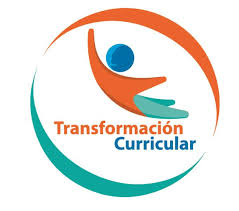 El trabajo autónomo es la capacidad de realizar tareas por nosotros mismos, sin necesidad de que nuestros/as docentes estén presentes. 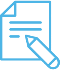 Me preparo para hacer la guía Pautas que debo verificar antes de iniciar mi trabajo.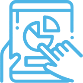 Voy a recordar lo aprendido en clase.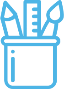  Pongo en práctica lo aprendido en claseEjemplo de matriz de autorregulación y evaluación que puede incluir en la guía de trabajo autónomo: Elaborado por Olga Fatjò Olasz, asesora nacional de Francés.Fiche de travail en autonomieObserve bien et relie les images et á l’endroit visité. Observe bien et écris deux endroits qui sont á l’extérieur ou á l’intérieur.  Observe bien et classe les noms des endroits selon genre en masculin ou féminin.Complète les phrases avec la structure correcte. (á la / au)Je vais __________________ferme. Je vais __________________cirque.Je vais __________________ parc d’attractions.Je vais__________________  fête. Où vont -ils aller ?  Relie l’option correcte. Indique combien d’animaux il y a dans cette image du zoo.1_______________________girafes.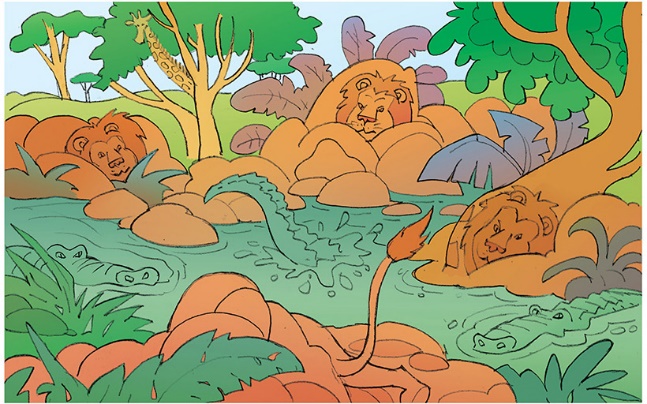 2.____________________crocrodiles.3. ___________________lions. Mon portfolio Écris ce qu’il y a selon l’endroit. Fais comme dans l’exemple : Dans le cirque il y a des animaux et des clowns. Dans le parc d’attractions il y a des ______________________.Dans le zoo il y a des_____________________________________. Dans la bibliothèque _____________________________________.Dans le théâtre __________________________________________.Centro Educativo: Educador/a:Nivel: quinto añoAsignatura: Francés Materiales o recursos que voy a necesitarCuaderno de clase, goma, tijeras, lápices.Condiciones que debe tener el lugar donde voy a trabajarEspacio limpio y cómodo para realizar las actividades. Contar con los materiales y equipo necesario.Tiempo en que se espera que realice la guíaCuento con dos periodos de 40 minutos para realizar la actividad.Recuerdo hacer un descanso de 5 minutos por cada 20 minutos de trabajo. Recuerdo revisar el trabajo.IndicacionesEn caso de ser necesario pediré ayuda un adulto o familiar que me acompañe en la realización de la actividad. 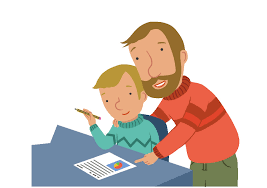 Actividades para retomar o introducir el nuevo conocimientoReviso mi cuaderno y repaso el vocabulario relacionado con los lugares habituales de visitas escolares en francés. IndicacionesLeo bien las instrucciones para estar seguro de comprenderlas y realizo las actividades.  Indicaciones o preguntas para auto regularse y evaluarseObservo bien el cuadro y repito los nombres de los diferentes lugares de posibles visitas escolares, y luego se los digo a un miembro de mi familia. 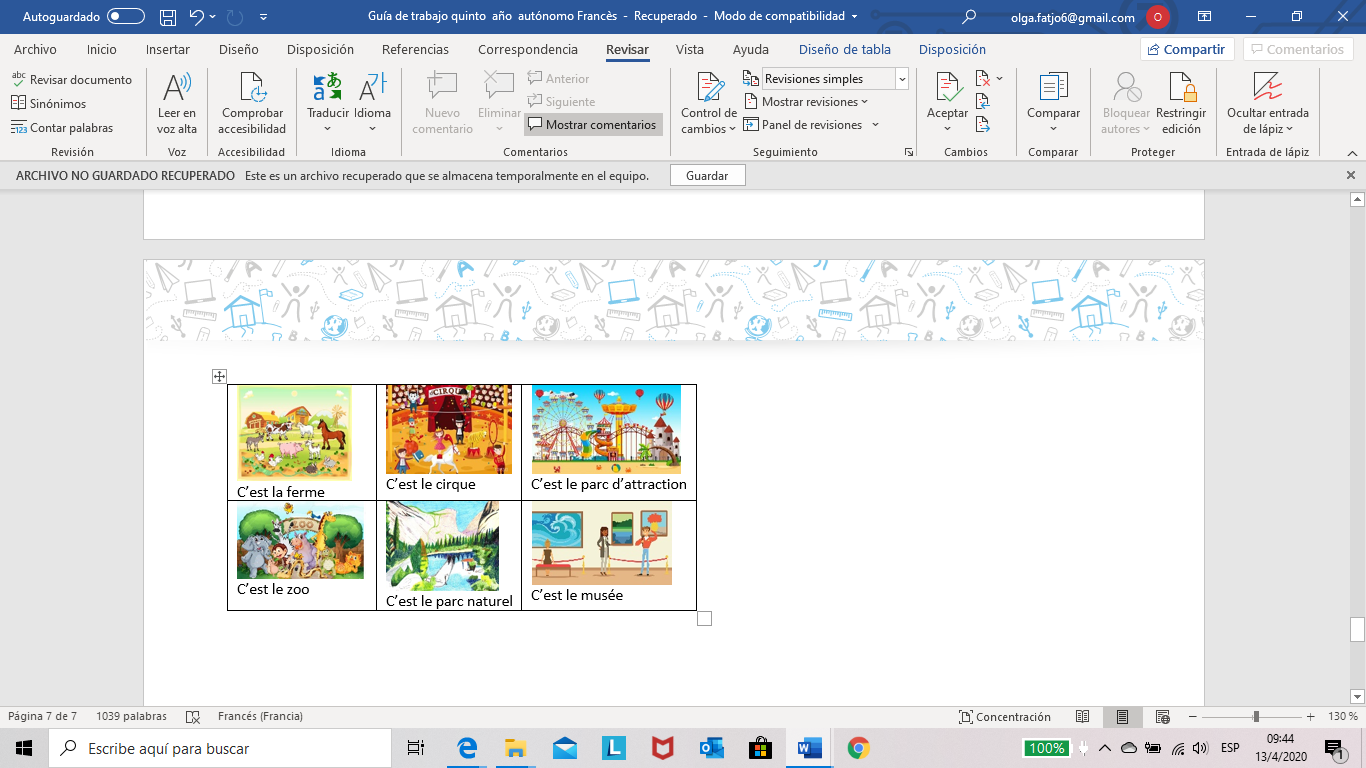 Veo y escucho el siguiente video :Ma visite au zoo https://www.youtube.com/watch?v=I9UjnIUjwWI , observo atentamente estos videos y tomo nota de las actividades realizadas Parc Astérix - Parc d'attractions Paris https://www.youtube.com/watch?v=zxUci4b1dUU La ferme des grands-parents - Décrire un lieu https://www.youtube.com/watch?v=tiJRI2xmlFs Bienvenue au ZooParc de Beauval ! https://www.youtube.com/watch?v=HObuTxelFl8Respondo a las preguntas:  comment s’appellent les endroits qui montrent les vidéos? Est-ce qu’il y a des éléments communs dans les vidéos ? Completo la ficha con las actividades correspondientes.Repaso la expresión: Il y a   Puedo ampliar la información con otros videos como: Au Zoo | https://www.youtube.com/watch?v=vfQEGmT5PlMMilo - Milo au Zoo S01EP12 https://www.youtube.com/watch?v=AcTQX72HEjI Al finalizar reviso con cuidado mis respuestas. Con el trabajo autónomo voy a aprender a aprender Con el trabajo autónomo voy a aprender a aprender Reviso las acciones realizadas durante la construcción del trabajo.Coloreo la manita que pienso corresponde a mi trabajo. Reviso las acciones realizadas durante la construcción del trabajo.Coloreo la manita que pienso corresponde a mi trabajo. Seguí las indicaciones 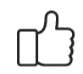 Hice el trabajo sin pedir ayuda Revisé las indicaciones cuando no entiendo qué hacer.¿Trabajé de forma ordenada?Con el trabajo autónomo voy a aprender a aprenderCon el trabajo autónomo voy a aprender a aprenderValoro lo realizado al terminar por completo el trabajo.Coloreo la manita que pienso corresponde a mi trabajo.Valoro lo realizado al terminar por completo el trabajo.Coloreo la manita que pienso corresponde a mi trabajo.¿Leí mi trabajo para saber si es comprensible lo escrito o realizado?¿Revisé mi trabajo para asegurarme si todo lo solicitado fue realizado?¿Me siento satisfecho con el trabajo que realicé?Mi parte favorita de este trabajo fue: ¿Qué puedo mejorar, la próxima vez?Mi parte favorita de este trabajo fue: ¿Qué puedo mejorar, la próxima vez?C’est un musée.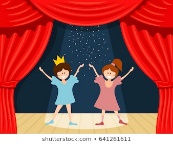 C’est un parc naturel.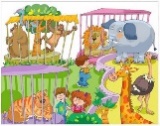 C’est un théâtre.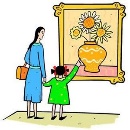 C’est une ferme. 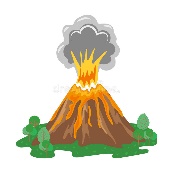 C’est un zoo.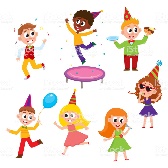 C’est un parc d’attraction. 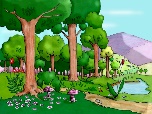 C’est un volcan 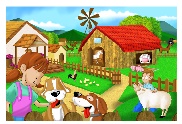 C’est la fête.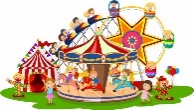 Activités faites á l’extérieur 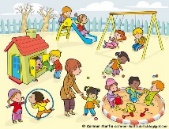 Activités faites á l’intérieur 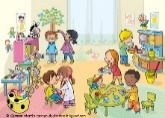 C’est unC’est une Il va 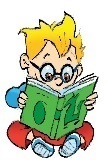 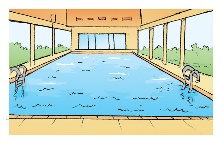 A la bibliothèque  Il va 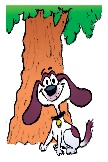 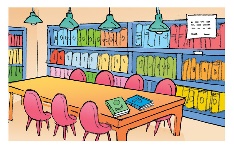 A la piscine  Elle va 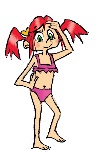 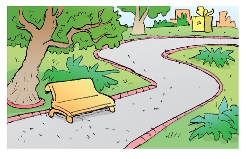 Au parc 